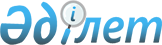 О признании утратившими силу некоторых постановлений Правления Национального Банка Республики Казахстан и отдельного структурного элемента постановления Правления Национального Банка Республики КазахстанПостановление Правления Национального Банка Республики Казахстан от 29 сентября 2023 года № 79. Зарегистрировано в Министерстве юстиции Республики Казахстан 5 октября 2023 года № 33513
      Примечание ИЗПИ!      Вводится в действие с 01.01.2024
      В соответствии с пунктом 1 статьи 27 Закона Республики Казахстан "О правовых актах" Правление Национального Банка Республики Казахстан ПОСТАНОВЛЯЕТ:
      1. Признать утратившими силу некоторые постановления Правления Национального Банка Республики Казахстан и отдельного структурного элемента постановления Правления Национального Банка согласно приложению к настоящему постановлению.
      2. Департаменту платежного баланса Национального Банка Республики Казахстан в установленном законодательством Республики Казахстан порядке обеспечить:
      1) совместно с Юридическим департаментом Национального Банка Республики Казахстан государственную регистрацию настоящего постановления в Министерстве юстиции Республики Казахстан;
      2) размещение настоящего постановления на официальном интернет-ресурсе Национального Банка Республики Казахстан после его официального опубликования;
      3) в течение десяти рабочих дней после государственной регистрации настоящего постановления представление в Юридический департамент Национального Банка Республики Казахстан сведений об исполнении мероприятия, предусмотренного подпунктом 2) настоящего пункта.
      3. Контроль за исполнением настоящего постановления возложить на курирующего заместителя Председателя Национального Банка Республики Казахстан. 
      4. Настоящее постановление вводится в действие с 1 января 2024 года и подлежит официальному опубликованию.
      СОГЛАСОВАНОБюро национальной статистикиАгентства по стратегическомупланированию и реформамРеспублики Казахстан
      СОГЛАСОВАНОМинистерство финансовРеспублики Казахстан Перечень некоторых постановлений Правления Национального Банка Республики Казахстан и отдельного структурного элемента постановления Правления Национального Банка, признаваемых утратившими силу
      1. Постановление Правления Национального Банка Республики Казахстан от 30 марта 2019 года № 42 "Об утверждении Правил осуществления экспортно-импортного валютного контроля в Республике Казахстан" (зарегистрировано в Реестре государственной регистрации нормативных правовых актов под № 18539).
      2. Постановление Правления Национального Банка Республики Казахстан от 23 декабря 2019 года № 257 "О внесении изменений в постановление Правления Национального Банка Республики Казахстан от 30 марта 2019 года № 42 "Об утверждении Правил осуществления экспортно-импортного валютного контроля в Республике Казахстан" (зарегистрировано в Реестре государственной регистрации нормативных правовых актов под № 19778).
      3. Пункт 2 постановления Правления Национального Банка Республики Казахстан от 20 декабря 2021 года № 113 "О внесении изменений и дополнений в постановления Правления Национального Банка Республики Казахстан от 30 марта 2019 года № 40 "Об утверждении Правил осуществления валютных операций в Республике Казахстан" и от 30 марта 2019 года № 42 "Об утверждении Правил осуществления экспортно-импортного валютного контроля в Республике Казахстан" (зарегистрировано в Реестре государственной регистрации нормативных правовых актов под № 26008).
					© 2012. РГП на ПХВ «Институт законодательства и правовой информации Республики Казахстан» Министерства юстиции Республики Казахстан
				
      Председатель Национального БанкаРеспублики Казахстан

Т. Сулейменов
Приложение
к постановлению Председатель
Национального Банка
Республики Казахстан
от 29 сентября 2023 года № 79